Online Resources For Teachers of Adults with Learning Disabilities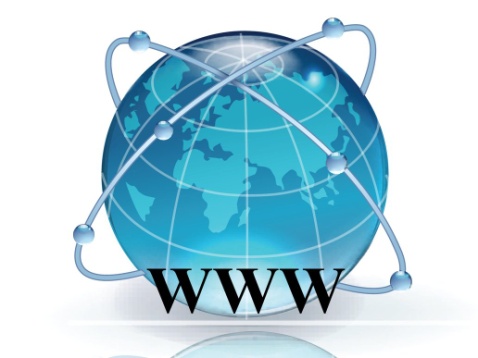 The Literacy Information and Communication System (LINCS) has free online training at http://lincs.ed.gov/ This training is the updated version of the Bridges to Practice training funded in part by the National Institute for Literacy to help adult education and literacy programs provide more effective services for their adult students with learning disabilities.The National Center for Learning Disabilities (NCLD) has information about adults with learning disabilities at http://ncld.org/Year 1 web-based training is available at http://www.floridatechnet.org/inservice/bridges/Year 2 web-based training, the follow-up to Year 1, is available at http://www.floridatechnet.org/inservice/bridges/second/The National Center for Learning Disabilities (NCLD) has information about adults with learning disabilities at http://www.ncld.org/adults-learning-disabilities?gclid=CJHi27b4_7cCFXRp7AodREYArgThe Learning Disabilities Association of America has information about adults with learning disabilities at http://ldaamerica.org/aboutld/adults/index.aspLINCS has a Literacy and Learning Disabilities Special Collection designed to foster success in adults with learning disabilities at http://ldlink.coe.utk.edu/home.htmLD Pride at http://ldpride.net is an online resource designed for adults with learning disabilities that would be a good resource for adult students who have learning disabilities.The Job Accommodation Network (JAN) at http://askjan.org is a source of free, expert, and confidential guidance on workplace accommodations and disability employment issues.  JAN helps people with disabilities enhance their employability, and shows employers how to capitalize on the value and talent that people with disabilities add to the workplace.